Autobusový zájezd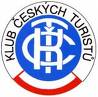 Česká Kanada (Landštejn, Slavonice)pořádaný v sobotu dne 22. 6. 2019Klubem českých turistů Hlinsko Vedoucí zájezdu (přihlášky a placení): Zdeněk Modráček, Prosetín 206, 731 169 162, zdenek.modracek@centrum.czSOS telefon na řidiče:Cena zájezdu: Člen KČT 200,- Kč; Junior KČT 100,- Kč; Nečlen 325,- Kč; Nečlen junior 280,- Kč. Platit je možné na účet 1168179053/0800. Do poznámky pro příjemce uveďte jméno/jména účastníků. Doporučená mapa: KČT č. 78 – Česká Kanada a Slavonicko. Obdržíte mapu s popisem tras.Občerstvení na trase: Slavonice – Hospůdka v Mázhauzu, Restaurace Monarchie, Restaurace Appetito, Restaurace Besídka                                      Staré Město pod Landštejnem  – Restaurace AdriaOdjezd z Hlinska: v 6.30 hod. ze zastávky Pošta proti sokolovně Příjezd do Landštejna: v 9.00 hod.Přejezd z Landštejna do Slavonic: v 12.00 hod.Odjezd ze Slavonic: v 18.30 hod.Hrad Landštejn: otevřený od 9.00 do 16.30 hod, vstupné 90,- Kč, mládež, senioři nad 65 let 60,- Kč, držitelé karet EUROBEDS (průkaz KČT) 60,- Kč. Nezapomeňte si vzít průkaz KČT, po jeho předložení bude poskytnuta sleva na vstupné.Trasa č. 1 – krátká (12 km): Celou trasu do Slavonic jdeme po ČTZ. Nejprve navštívíme hrad Landštejn. Poté pokračujeme do Starého Města pod Landštejnem, kde můžeme shlédnout kostel Nanebevzetí Panny Marie a zvonici. Za městem jdeme lesem, na rozcestí U Pfaffenschlagu je možné si trasu trochu prodloužit a po ZTZ dojít na archeologické vykopávky Pfaffenschlag. Vrátíme se na ČTZ a postupuje dále k Pevnostnímu areálu Slavonice, kde je možné se seznámit s obrannou linií v období mobilizace v září 1938. Lze zde projít naučnou stezku o délce 2,9 km. Poté po ČTZ přicházíme do Slavonic – městská památková rezervace, náměstí s domy zdobenými sgrafity, kostel Nanebevzetí Panny Marie, brány Jemnická a Dačická, městské opevnění a bašty, Slavonické podzemí, Městské muzeum, kostel sv. Kříže, Spolkový dům.Trasa č. 2 – střední (14,5 km): Nejprve navštívíme hrad Landštejn a vrátíme se k parkovišti na rozcestí Landštejn. Odtud jdeme po ŽTZ, obcházíme vodní nádrž Landštejn a přibližně po 5,5 km přicházíme do obce Stálkov. Pokračujeme po ŽTZ k rozcestí U Velkého rákosního rybníku. Zde si můžeme po naučné Graselově stezce trasu prodloužit o návštěvu Graselovy sluje a Schillerova kamene. Následně se vrátíme na rozcestí U Velkého rákosního rybníku a pokračujeme po naučné stezce do Slavonic. Na kraji města jdeme kolem kostela Božího Těla a sv. Ducha a po křížové cestě. Ve Slavonicích můžeme navštívit  městskou památkovou rezervaci, náměstí s domy zdobenými sgrafity, kostel Nanebevzetí Panny Marie, brány Jemnická a Dačická, městské opevnění a bašty, Slavonické podzemí, Městské muzeum, kostel sv. Kříže, Spolkový dům.Trasa č. 3 – dlouhá (19,5 km): Nejprve navštívíme hrad Landštejn a vrátíme se k parkovišti na rozcestí Landštejn. Odtud jdeme po MTZ, obcházíme vodní nádrž Landštejn, jdeme převážně lesním terénem. Zhruba po 8 kilometrech přicházíme do obce Stoječín, pokračujeme dále po MTZ do osady Peníkov, kde se nachází technická památka Vodní pila. Dále odbočíme vpravo po naučné Graselově stezce, cestou míjíme skaliska, asi po 3 kilometrech od Vodní pily dojdeme k Schillerově kamenu a Graselově sluji. Dále stále po naučné stezce dojdeme k rozcestí U Velkého rákosního rybníku a pokračujeme po naučné stezce do Slavonic. Na kraji města jdeme kolem kostela Božího Těla a sv. Ducha a po křížové cestě. Ve Slavonicích můžeme navštívit  městskou památkovou rezervaci, náměstí s domy zdobenými sgrafity, kostel Nanebevzetí Panny Marie, brány Jemnická a Dačická, městské opevnění a bašty, Slavonické podzemí, Městské muzeum, kostel sv. Kříže, Spolkový dům.Místopis:Hrad Landštejn – Královský hrad Landštejn založil po roce 1222 český král Přemysl Otakar I. jako strážní hrad k obraně zemské stezky a hranice s Rakouskem. Ve 13. století pak přešel pod správu Vítkovců, jejichž jedna větev je dokonce označována jako páni z Landštejna. Za přestavbou hradu na pohodlnější renesanční sídlo stojí rod Krajířů. Po nich rychle střídal majitele a pustl. Největší ranou byl pak požár obytné části v roce 1771. Nyní je ve vlastnictví státu a po rozsáhlé rekonstrukci je od roku 1990 přístupný veřejnosti. 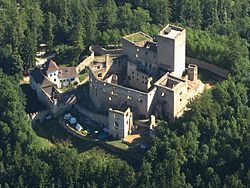 Hrad představuje ojedinělý románský komplex a je jednou z nejvýznamnějších památek tohoto druhu v Evropě. Vyšší věž je upravena jako vyhlídková plošina s kruhovým rozhledem do širokého okolí. Při samostatné prohlídce si můžete projít nejen unikátně funkční architekturu hradu i kapli svatého Jiří, ale také expozici místních archeologických nálezů. Archeologické vykopávky Pfaffenschlag – archeologické naleziště na místě středověké vesnice nedaleko Slavonic. Osada byla vypálena za husitských válek a nikdy neobnovena. Pozůstatky byly objeveny v roce 1958 a postupně pak bylo odkryto přes deset usedlostí, mlýn a dokonce i podzemní chodby dlouhé až 30 m. Ze základů je dobře patrné rozmístění i dispozice objektů.Pevnostní areál Slavonice – areál je ukázkou části obranné pevnostní linie, tvořené systémem pozorovacích a palebných průseků, protipěchotními a protitankovými překážkami v délce téměř 200 m a devíti rekonstruovanými objekty lehkého opevnění vz. 37 (řopíky) do stavu z období mobilizace v září 1938. Běžně jsou přístupné dva bunkry, plně vybavené a vyzbrojené. Po všech objektech areálu Vás provede naučná stezka doplněná informačními tabulemi.Vodní pila Peníkov – doba vzniku vodní pily s mlýnem není známa, vnitřní vybavení pily se datuje k roku 1865. Voda na mlýn byla naháněna ze sousedního rybníka. Pravidelně pila fungovala až do 50. let 20. století. Poté chátrala, rekonstrukcí prošla v letech 2001-2005. Dnes je uvedena zpět do funkčního stavu.Schillerův kámen – jde o zajímavé seskupení žulových bloků, které dosahují výšky až 12 m. Vytvářejí zde velice romantickou scenérii. Vznikly zvětráváním a odlučností od skalního podkladu.Graselova sluj – žulový převis, který prý v minulosti sloužil jako jedna ze skrýší loupeživé bandě pod vedením J. G. Grasela. Banda operovala v 19. století přes česko-rakouskou hranici. Kolem Sluje vede naučná stezka, která se zabývá Graselovým vztahem k tomuto území.Kostel Božího Těla a sv. Ducha – kostel Božího Těla obklopený skupinou památných lip stojí na návrší severozápadně od Slavonic na Graselově naučné stezce. Kostel je známý i pod názvem svatého Ducha. Stojí v místě, kde dříve stávala kaple, která byla pobořena za husitských válek. V roce 1478 byla započata výstavba pozdně gotického kostela, který byl v roce 1677 inovován raně barokní přístavbou. V roce 1820 byla přistavena ještě loretánská kaple. Ke kostelu vede také křížová cesta z 18. století.Křížová cesta Slavonice  – vede od domu č. p. 441 v ulici Jana Žižky ke kostelu Božího Těla. Křížovou cestu tvoří 7 výklenkových kaplí z 18. století s freskovými výjevy. V letech 2013–2014 proběhly opravy kapliček.Slavonice – jsou město v okrese Jindřichův Hradec, v moravské části Jihočeského kraje. Leží 11 km jihozápadně od Dačic, na česko-moravsko-dolnorakouském pomezí. Městem protéká Slavonický potok. Žije zde přibližně 2 400 obyvatel. Město je konečnou stanicí železniční tratě Kostelec u Jihlavy - Slavonice. Díky zachovanému historickému jádru města se Slavonicím někdy přezdívá „malá Telč“ nebo „perla západomoravské renesance“. Slavonice jsou nejzápadnějším městem na historickém území Moravy a spolu s nedalekými Dačicemi jedinými dvěma moravskými městy na území Jihočeského kraje. 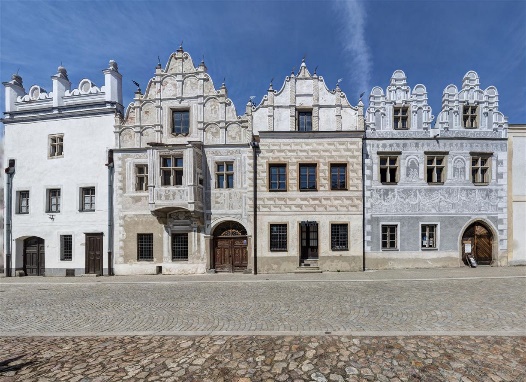 Městská památková rezervace Slavonice – Unikátní atmosféru historického města vytváří především sgrafitová výzdoba, která se díky historickým změnám zachovala až do dnešních dnů. Výstavní stavby ukazují na slavnější minulost Slavonic, které několikrát postihl úpadek, naposledy po 2. svět. válce odsunem původního obyvatelstva a umístěním v hraničním pásmu. Kromě mnoha stavebních památek má město i zajímavé zpřístupněné podzemí.Kostel Nanebevzetí Panny Marie – Kostel Nanebevzetí Panny Marie je ukryt uprostřed malého nenápadného náměstíčka, které bylo do začátku 18. století pohřebištěm. Především díky vysoké městské věži vytváří hlavní dominantu města. Nejstarší objekt zde byl vybudován koncem 13. století, ale současný kostel pochází z poloviny 14. století. Věž je přístupná od 9.30 do 17.00.Dačická brána – jedna ze dvou dochovaných městských bran, také nazývána Dolní nebo Bolíkovská. Věž zdobí sgrafitová fasáda. Ta je přístupná pro návštěvníky v červnu od 13.00 do 17.00 a lze vystoupat po schodech až nahoru ke krovu. Je zde také umístěna výstava historických fotografií Slavonic.Jemnická brána – Jemnická nebo také Znojemská či Horní brána je součástí městského opevnění do 16. století, kdy byla renesančně přestavěna původní gotická brána. Dvoupatrovou věž pokrývá sgrafitová výzdoba. V současnosti je využívána jako obytný dům.Městské opevnění – bylo vybudováno už ve 13. století. Kromě hradeb bylo tvořeno i vodním příkopem. V 15. století bylo opevnění rozšířeno o bašty a brány byly zesíleny věžemi. Do současnosti se vedle dvou městských bran zachovaly i tři rohové bašty a část hradeb zejména v jihovýchodní části města.Slavonické podzemí – Podzemní systém chodeb, který se dříve využíval pro odvádění vody, se nachází pod slavonickým náměstím. Členitý a doposud ne zcela probádaný systém středověkých chodeb pochází pravděpodobně ze 13. století, patří tak k nejstarším částem města. Nejstarší ručně sekané sklepy sloužily k ukládání potravin. Později byly sklepy propojovány systémem chodeb, který odváděl přebytečnou podzemní vodu. Unikátní technická památka je od roku 1998 zpřístupněna veřejnosti. Městské muzeum Slavonice – Městské muzeum v jihočeských Slavonicích nabízí stálou expozici dokladující historii města a představující nálezy z městského podzemí, předměty denního užívání a řemeslnické a hospodářské nástroje. Na historických fotografiích a modelech je zachycen historický vývoj města a další expozice také mapuje archeologický výzkum lokality Pfaffenschlag, která je vzdálena přibližně 4 kilometry od Slavonic.Kostel sv. Kříže – Do průčelí hřbitovní kaple byl při její výstavbě v roce 1702 zabudován i monumentální pískovcový portál původní hřbitovní brány z roku 1586, který je jejím dominantním prvkem. Má bohatou reliéfní výzdobu a značku s iniciály LO (Leopold Österreicher). V interiéru je zajímavý zejména akantový oltář z počátku 18. století a iluzivní nástěnné malby.Spolkový dům Slavonice – Návštěvnické centrum Graselových stezek nabízí služby pro návštěvníky Slavonic a místní obyvatele. Naleznete zde informace o Graselových stezkách, městě a regionu Česká Kanada, prodej map, pohledů a suvenýrů i nabídku průvodcovských služeb.Freskový sál - Síň s nástěnnými malbami, které znázorňují novozákonní výjevy, se nachází v domě čp. 480 na náměstí Míru. Fresky pochází z 2. pol. 16. stol. V mázhauzu domu je unikátní sklípková klenba, jejíž prostorový odlitek byl ústředním motivem pavilonu Československa na světové výstavě EXPO 58 v Bruselu. Klenba je přístupná celoročně, freskový sál po domluvě v turistickém informačním centru.